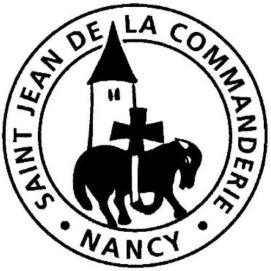 27 novembre 20161er dimanche de l’Avent  Année AJe  crois qu’il vientCommencement de l’année liturgique, 1er dimanche de l’Avent, venez, marchons, réveillez-vous !Pour le temps de l’Avent 2016, les équipes liturgiques St Joseph proposent  de mettre l’accent sur l’Offrande au cœur de l’Eucharistie : procession des offrandes (pain et vin, bougie de l’Avent) et sens cultuel de la quête.« À un ami, on offre un présent ; à une association, son temps ; au marcheur, on offre un verre d’eau. L’offrande ouvre de nombreuses possibilités mais elle reste toujours un lieu de relation à l’autre, signe d’affection, de partage ou de service. Au cœur de la messe, la quête et la procession des offrandes sont l’expression de l’esprit de partage et de service qui anime l’assemblée des baptisés. […][…] Symbolisant l’offrande de nos vies quotidiennes avec ses joies et ses difficultés, la quête ainsi que le pain et le vin déposés au pied de l’autel sont confiés au Christ qui a déposé sa vie dans les mains de son Père : « Père, entre tes mains je remets mon esprit. » (Luc 23, 46) »Patricia MetzgerChant d’entrée : Vers toi, Dieu saint, j’élève mon âmeVers toi, Dieu saint, j’élève mon âme,                                                   Vers toi qui vient par Jésus-Christ :Sa voix nous rassemble dans l’Esprit.Heureux le peuple des veilleurs !Il verra la venue du Sauveur.Bientôt sa gloire paraîtra, toute chair le connaîtra.Par ton Fils, le Prince de la paix, viens Seigneur, viens nous visiter !Sur le monde, fais briller la Lumière de ton jour,La lumière de ton jour.Seigneur, enseigne-moi tes voies, fais-moi connaître ta route,Dirige-moi par ta vérité, enseigne-moi car tu es celui qui me sauve.C’est toi que j’espère tout le jour, en raison de ta bonté, Seigneur.Rappelle-toi, Seigneur, ta tendresse, ton amour qui est de toujours.1ère Lecture : Is 2, 1-5La mission du prophète n’est jamais facile. Pour réveiller l’espérance du peuple, Isaïe dit toute sa confiance dans le Seigneur : c’est lui qui fera la paix. Alors, plus d’armes à fabriquer mais des socs de charrue et des outils pour cultiver et récolter. Alors, plus de guerre entre les nations.Psaume 121Suivant la parole d’Isaïe, marchons à la lumière du Seigneur et rendons grâce : il est notre paix.J’étais dans la joie, Alléluia, quand je suis parti vers la maison du Seigneur.Quelle joie quand on m’a dit :« Nous irons à la maison du Seigneur ! »Maintenant notre marche prend finDevant tes portes, Jérusalem !Jérusalem, te voici dans tes murs :Ville ou tout ensemble ne fait qu’un !C’est là que montent les tribus,Les  tribus du Seigneur.C’est là qu’Israël doit rendre grâceAu nom du Seigneur.C’est là le siège du droit,Le siège de la maison de David.Appelez le bonheur sur Jérusalem :« Paix à ceux qui t’aiment !Que la paix règne dans tes murs,Le bonheur dans tes palais ! »À cause de mes frères et de mes proches,Je dirai : « Paix sur toi ! »À cause de la maison du Seigneur, notre Dieu,Je désire ton bien.2ème Lecture : Rm 13, 11-14aSt Paul, à son tour, s’adresse à ceux qui sont découragés et dont la foi est en sommeil. Réveillez-vous, dit-il. La foi est un combat.AcclamationAlléluia !Fais-nous voir, Seigneur, ton amour et donne-nous ton salut.Alléluia !Évangile : Mt 24, 37-44Nous ouvrons aujourd’hui l’évangile de Matthieu par le « Discours sur la fin » : deux petites paraboles sur la vigilance à laquelle Jésus nous appelle.Chant après l’homélie :Viens Seigneur, ne tarde plus ! Hâte le jour de ton retour.Fais lever sur terre la splendeur de ta gloire. (bis) CommunionDevenez ce que vous recevez – Verbe de VieDevenez ce que vous recevez, devenez le corps du Christ,Devenez ce que vous recevez, vous êtes le corps du Christ.1.	Baptisés en un seul Esprit, Nous ne formons qu’un seul corps ;Abreuvés de l’unique Esprit, Nous n’avons qu’un seul Dieu et Père.2.	Rassasiés par le pain de Vie, Nous n’avons qu’un cœur et qu’une âme ;Fortifiés par l’amour du Christ, Nous pouvons aimer comme il aime.3.	Envoyés par l’Esprit de DieuEt comblés de dons spirituels,Nous marchons dans l’amour du Christ,Annonçant la Bonne Nouvelle.4..	Rendons gloire à notre Père,Par Jésus son Fils bien-aimé,Dans l’Esprit, notre communionQui fait toutes choses nouvelles.[…] Le prêtre et les fidèles qui participent à l’Eucharistie sont invités  à s’associer, dans leurs dispositions personnelles, à l’offrande du sacrifice rédempteur. […] Chacun est invité à se demander ce qu’il a à offrir. Sans cet engagement personnel dans l’offrande, le sacrifice n’atteint pas son objectif puisque l’offrande du Christ ne se renouvelle sacramentellement que pour nous unir à lui.				Extraits de Eucharistie, sacrement de la vie nouvelle,Document du Conseil de présidence du Grand Jubilé de l’an 2000